If you want full control of aperture, shutter speed, and ISO, which camera mode should you use? (4:1)Aperture PriorityManualShutter PriorityAutoIf you want to control your shutter speed and have the camera decide aperture, which camera mode would you use? (4:1)Aperture PriorityShutter PriorityManualAutoIf you were at a track meet, which mode would you use? (4:2)A.			B			C. 			D.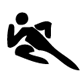 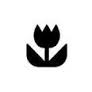 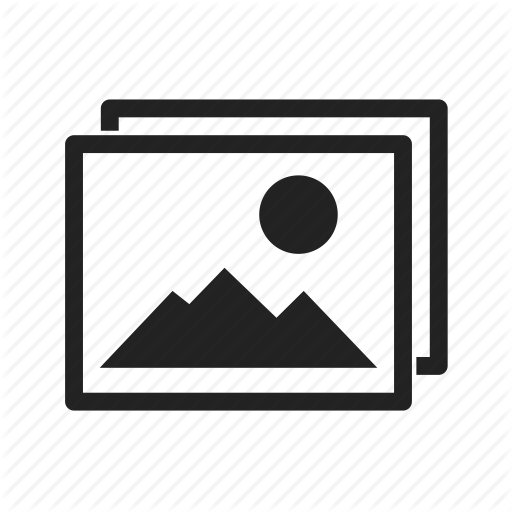 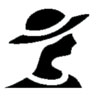    4.  Which mode on the mode dial uses a fast shutter speed (4:2)LandscapePortraitAction/SportsMacro5. Which best describes how Aperture Priority works? (4:1)				A. You don’t have to focus the camera B. You control the shutter speedC. You control the aperture sizeD. You control the ISO speed 6. What is the name of the camera part that allows you to choose a particular setting, such as P or M? (4:1-2)	A. Main DialB. Memory Card C. ShutterD. Mode Dial 					7. How does the standard portrait mode make a person stand out? (4.1)A large aperture to blur the backgroundIncreases the skintone of the subject to have more of a tanForces the flash to fire every timeUses a long shutter speed to make sure they were in focus8. Which mode on the mode dial uses a shallow depth of field? (4:2)PortraitLandscapeActionAuto9. Which shooting mode would you use to focus on a subject that is very close to your lens? (4:2)LandscapeMacroPortraitSports10. Which mode would you use to take a portrait? (4:2)A.			B			C. 			D.11. Which mode would you use to take a photo of the Grand Canyon? (4:2)A.			B			C. 			D.